Dichiarazione n. 3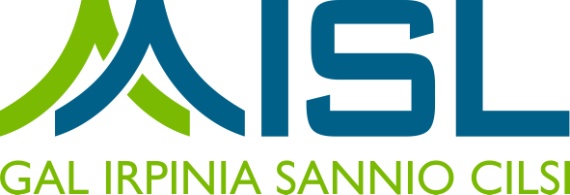 ATS GAL AISLPSR Campania 2014-2020. MISURA 19 – Sviluppo Locale di tipo partecipativo – LEADER.Sottomisura 19.2 Tipologia di Intervento 19.2.1 “Strategie di Sviluppo Locale”Tipologia Intervento 16.1.1“Sostegno per costituzione e funzionamento dei GO del PEI in materia di produttività e sostenibilità dell'agricoltura” - Azione 2“Sostegno ai POI”DICHIARAZIONE SOSTITUTIVA DI ATTO NOTORIO*(Art. 47 del D.P.R. 28 dicembre 2000, n. 445)Il/la sottoscritto/a _________________________________ nato a _______________ (Prov.___) il _________________, Codice Fiscale ________________________ , residente a ___________ in via/Piazza ______________________________________n._________ (CAP______________), in qualità di ________________________________ del ________________________________________, in virtù di ________________________________________________, con sede legale _________________________________ (Prov. ______) in via/Piazza __________________________ n.___________(CAP_____________), partita IVA / Codice Fiscale_______________________ telefono _________________ fax_______________ email_______________ PEC_____________consapevole delle sanzioni penali per le ipotesi di falsità in atti e di dichiarazioni mendaci e della conseguente decadenza dai benefici di cui agli art. 75 e 76 del D.P.R. 28 dicembre 2000, n. 445 e a conoscenza del fatto che saranno effettuati controlli anche a campione sulla veridicità delle dichiarazioni reseDICHIARAdi essere informato, ai sensi e per gli effetti di cui al D.Lgs.196/03, che i dati personali raccolti saranno trattati anche con strumenti informatici, nell’ambito del procedimento teso all’ottenimento dei benefici economici;di essere pienamente a conoscenza del contenuto del bando di attuazione della sotto misura, del Vademecum per la rendicontazione delle spese 2014-2020 e delle Disposizioni Generali di cui al DDR n. 31 del 14.07.2017 e ss.mm.ii e di accettare gli obblighi in essi contenuti;di non avere richiesto un contributo a valere su qualsiasi “fonte di aiuto” per la medesima iniziativa;(in caso di partecipazione di OP), che le attività previste e finanziate dai programmi operativi della OP non si sovrappongono con quelle che si realizzeranno con il POI del PSR Campania 2014-2020.Informativa trattamento dati personali CONSENSO AL TRATTAMENTO DEI DATI PERSONALIIl sottoscritto ……………………………………………….dichiara di aver ricevuto le informazioni di cui all’Art. 13 del Regolamento UE 2016/679, in particolare riguardo ai diritti riconosciuti dal Regolamento UE 2016/679 e di acconsentire, ai sensi e per gli effetti dell’art. 7 e ss. del Regolamento, al trattamento dei dati personali, anche particolari, con le modalità e per le finalità indicate nell’informativa stessa, comunque strettamente connesse e strumentali alla gestione delle finalità di cui all’informativa.Luogo e data, ………………….Timbro e firma__________________________Ai sensi e per gli effetti dell’art. 38, D.P.R. 445 del 28.12.2000 e ss.mm.ii., si allega copia del documento di riconoscimento del dichiarante in corso di validità.